>>>Główne założenia projektuProjekt budynku Centrum Inicjatyw Kulturalnych nie tylko odpowiada na zapotrzebowania funkcjonalne oraz energooszczędne, ale przede wszystkim oferuje mieszkańcom Komorowa i okolic miejsce do wspólnych spotkań i aktywności. Ludzka, kameralna skala, elastyczność przestrzeni  oraz otwarcie na istniejący park nadają projektowanemu budynkowi harmonijny i niepowtarzalny charakter. Dzięki temu przyszli użytkownicy centrum bez wątpienia mogą poczuć się jak u siebie.>>>Integracja z otoczeniemniemProjekt zakłada wpisanie budynku w istniejący układ ścieżek pieszych oraz stworzenie strefy wypoczynkowego placu przylegającego do południowej fasady centrum. Wymiana utwardzonych nawierzchni szlaków pieszych na ażurowe lub mineralne pokrycia zwiększa powierzchnię biologicznie czynną działki. Dzięki zwężeniu jezdni oraz chodnika po zachodniej części ulicy Kolejowej możliwe jest uzyskanie miejsc parkingowych zaspokajających potrzeby centrum. Parking został zaprojektowany w sposób niekolidujący z głównymi ciągami pieszo-rowerowymi i oraz wejściem do budynku, zapewniając jednocześnie odpowiednią widoczność przy przejściach dla przez jezdnię. Zakłada się przesadzenie młodych drzew znajdujących się pod siecią elektryczną oraz stworzenie uporządkowanej alei, wpisując się w ideę miasta-ogrodu. Dodatkowo proponuje się zagęszczenie zieleni we wschodniej części działki w celu ochrony przed uciążliwym sąsiedztwem linii kolejowych.Zaprojektowany budynek dopasowuje się do kontekstu miejsca unikając zbędnej wycinki istniejących drzew, które już w chwili obecnej tworzą piękny naturalny zaułek. W rzeczywistości, bryła podkreśla pozycje imponujących drzew, integrując je w swoją formę . Dotyczy to głównie dwóch dębów znajdujących się po południowej stronie budynku. Wraz z drewnianą kolumnadą stają się one bramą między parkiem a głównym wejściem od ulicy Kolejowej.Nieprzypadkowo sala widowiskowa- najwyższe i mało przeszkłone pomieszczenie- znajduje się po wschodniej częśći działki. Ten formalny zabieg połączony z zagęszczeniem zieleni od strony torów kolejowych tworzy bardzo skuteczną barierę akustyczną.>>>Opis rozwiązań funkcjonalno-programowychGłówne wejście do budynku znajduje się po stronie zachodniej, gdzię łączy się bezpośrednio z chodnikiem przylegającym do ulicy Kolejowej. Portiernia i wiatrołap zapewniają dostęp do hallu, który jest swego rodziaju sercem budynku, łącznikiem między poszczególnymi salami oraz przytulnym miejscem spotkań w połączonej z nim kawiarni.Budynek kształtują dwa precyzyjne gesty, które są kluczowe dla organizacji i funkcjonowania: kąt prosty rysowany na północ i wschód oraz łagodne krzywe na południu. Pierwszy z nich tworzy racjonalny, ortogonalny układ organizujący w optymalny sposób dużą część programu; drugi natomiast określa granicę między ogrodem a wnętrzem oraz w organiczny sposób kształtuję geometrię hallu. Stąd teź mamy bezpośredni dostęp do sali warsztatowej wraz z magazynami, do toalet, do komunikacji pionowej, do sali widowiskowej i szatni oraz do łącznika z biurem i pomieszczeniem socjalnym.Klatka schodowa oraz winda, strategicznie usytuowane w środkowej części północnego “L”, łączy parte z poziomem podziemnym, posiadającym dzięki północnemu atrium dostęp do światła dziennego i wentylacji. Na tym piętrze zaprojektowano salę zajęć ruchowych z zespołem szatniowym, salę technik multimedialnych wraz z jej pomieszczeniem pomocniczym oraz kameralną salę projekcyjną. Zaplanowano również dostosowaną do gabatyrów budynku strefę pomieszczeń technicznych.>>>WielofunkcyjnośćJedną z mocnych stron projektu jest duża elastyczność użytkowania. Dzięki szerokiemu i bezpośredniemu połączeniu między salą widowiskową i hall- em można zastosować różne konfiguracje przestrzeni. Ponadto duże panele obrotowe umożliwiają wizualne i akustyczne oddzielenie obu pomieszczeń w zależności od potrzeb. Pomieszczenie socjalne i biuro, dostępne również z drugiego wejścia, mogą służyć za zaplecze sceny podczas wydarzeń artystycznych i koncertów.Maksymalna wysokość pomieszczenia sali wynosi 7,50 m. Wykończenie drewnem i panelami akustycznymi pokrytymi tkaniną zapewnia odpowiednią jakość dźwięku. Sala ma dostęp do światła dziennego, natomiast zdalne żaluzje umożliwiają również jej całkowite zaciemnenie. Innym dowodem wszechstronności budynku jest możliwość korzystania z parku w bezpośrednim połączeniu z hallem i kawiarnią. Dzięki sąsiedztwu tych przestrzeni można organizować imprezy plenerowe, takie jak koncerty i festyny, które będą odbywać się zarówno wewnątrz jak i na zewnątrz. Południowy taras przyzdobiony drewnianą kolumnadą funkcjonuje również jako codzienne rozszerzenie przestrzeni hallu i kawiarni, dając możliwośc jeszcze bliższego kontaktu z parkiem.Główna hall to znacznie więcej niż zwykła komunikacja: jest to miejsce, które swoją atmosferą i urokiem zachęca sąsiadów do spotkań. Jest nie tylko funkcjonalny ze względu na dopasowanie do projektu, ale przede wszystkim jest to przestrzeń o odpowiedniej dla potrzeb Komorowian skali i charakterze.>>>Efektywność energetycznaBudynek poprzez swoją formę oraz użyte rozwiązania materiałowe dąży do wysokiej wydajności energetycznej. Pozytywny wpływ na energooszczędność centrum mają następujące czynniki:·optymalizację wysokości: różnorodność programu i zapotrzebowań funkcjonalnych znaduje swoje odzwierciedlenie w wymiarach danych pomieszczeń. W ten sposób zmniejsza się koszty ogrzewania i chłodzenia unikając zbędnej objętości ·zielony dach pokrywający znaczącą część budynku centrum dzięki swoim znakomitym właściwościom izolacyjnym redukuje straty ciepła  ·forma i konstrukcja budynku dostosowują się do orientacji, dzięki czemu budynek centrum jest bardziej energooszczędny. Elewacja północna, wschodnia i zachodnia są bardziej zamknięte, mają mniej otworów, co minimalizuje straty ciepła. Natomiast południowa część budyn- ku otwiera się szerokimi przeszkleniami i dostarcza dużo śwatła i ciepła słonecznego w zimie i zarazem, dzięki ochronie drzew liściastych i zewnętrznemu zadaszeniu, pozostaje w cieniu w lecie. Forma budynku jest dość zwarta, kompaktowa, powierzchnia fasady jest stosunkowo mała do objętości bryły.·zagłębienie bryły: jak wiadomo, średnia temperatura gruntu na głębokości paru metrów jest bardziej stabilna i wynosi ok.8º. W klimacie kontynentalnym takie rozwiązanie oznacza mniejsze w stosunku do powietrza wahania temperatur zarówno w zimie jak i w lecie. Potrzeba zatem mniej energii na ogrzanie oraz chłodzenie budynku.·ściany zewnętrzne budynku skonstruowane są z grubych warstw materiałów o dobrej izolacyjności cieplnej. Detale konstrukcyjne połączeń pozwalają uniknąć wszelkich mostków termicznych. Ponadto, pionowe proporcje okien optymalizują dopływ światła przy minimalnych stratach ciepła.>>>Rozwiązania materiałowe i konstrukcyjneJeśli chodzi o budowę i opłacalność projektu, przyjęto dwie główne strategie jego optymalizacji.Zastosowanie łatwo dostępnych materiałów przyczynia się nie tylko tańszej konstrukcji, ale zapewnia również bardziej pozytywny ślad węglowy. Ponadto lokalni wykonawcy, dzięki swojej wiedzy i doświadczeniu w użyciu cegły i drewna bez problemu zrealizują wysokiej jakości detale.Budynek ma bardzo uporządkowaną i racjonalną siatkę konstrukcyjną, bez dużych rozpiętości ani wsporników. Dzięki temu można ograniczyć użycie skomplikowanych materiałów lub technik do minimum i zminimalizować koszty budowy. Warunki geologiczne nie stanowią trudności dla zagłębienia dużej części programu, szczególnie biorąc pod uwagę racjonalny kształt i proporcjonalne wymiary projektowanego poziomu podziemnego.>>>PodsumowanieProjekt Centrum Inicjatyw Kulturalnych wykracza daleko poza potrzeby funkcjonalno-programowe. Budynek tworzy przestrzeń o kameralnej skali, która w naturalny sposób przyciąga ludzi, stając się miejscem twórczych działań, spotkań i wypoczynku. Dzięki tym wartościom mieszkańcy Komorowa i okolic zyskają nowy dom, z którego będą mogli korzystać na co dzień przez cały rok.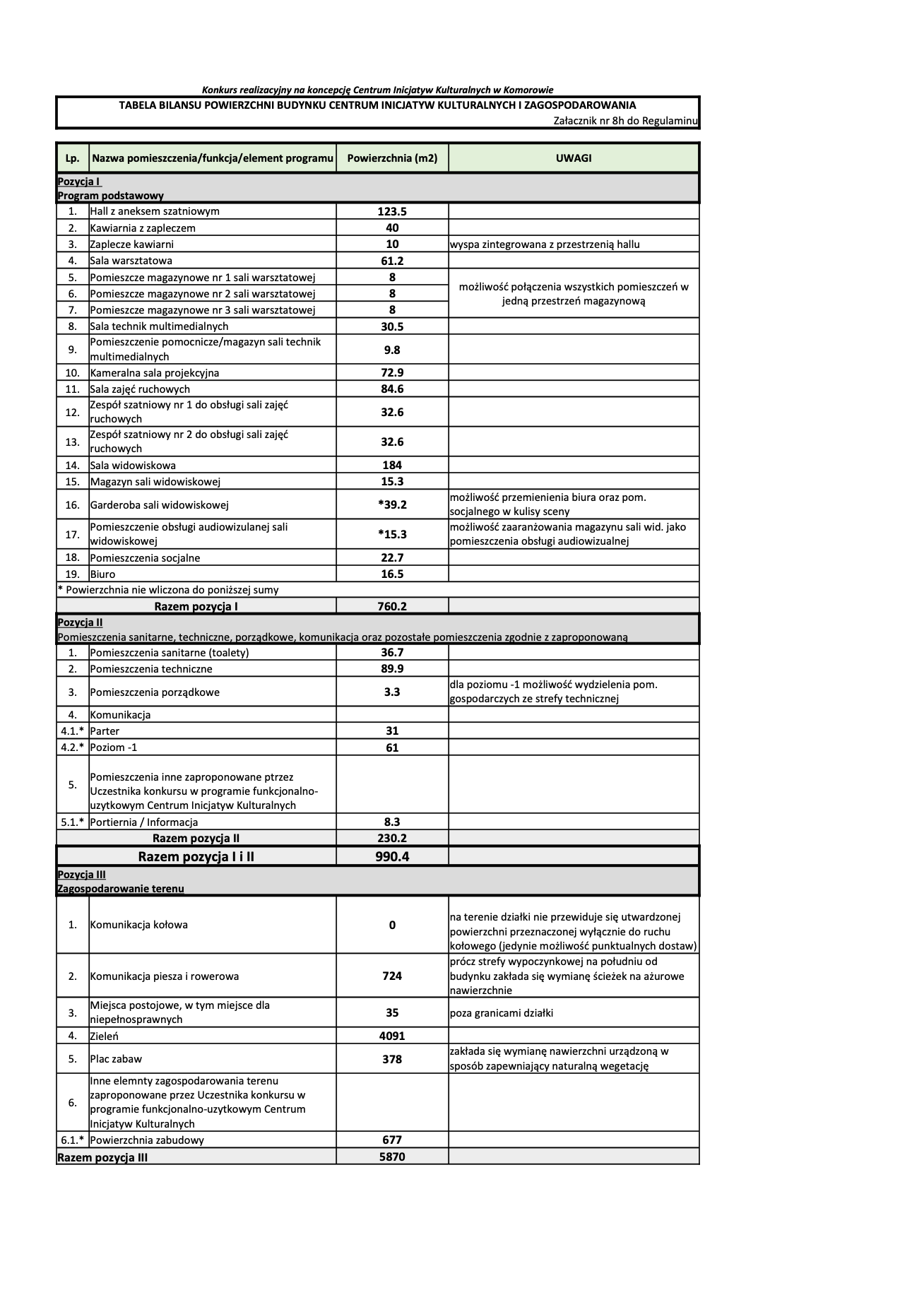 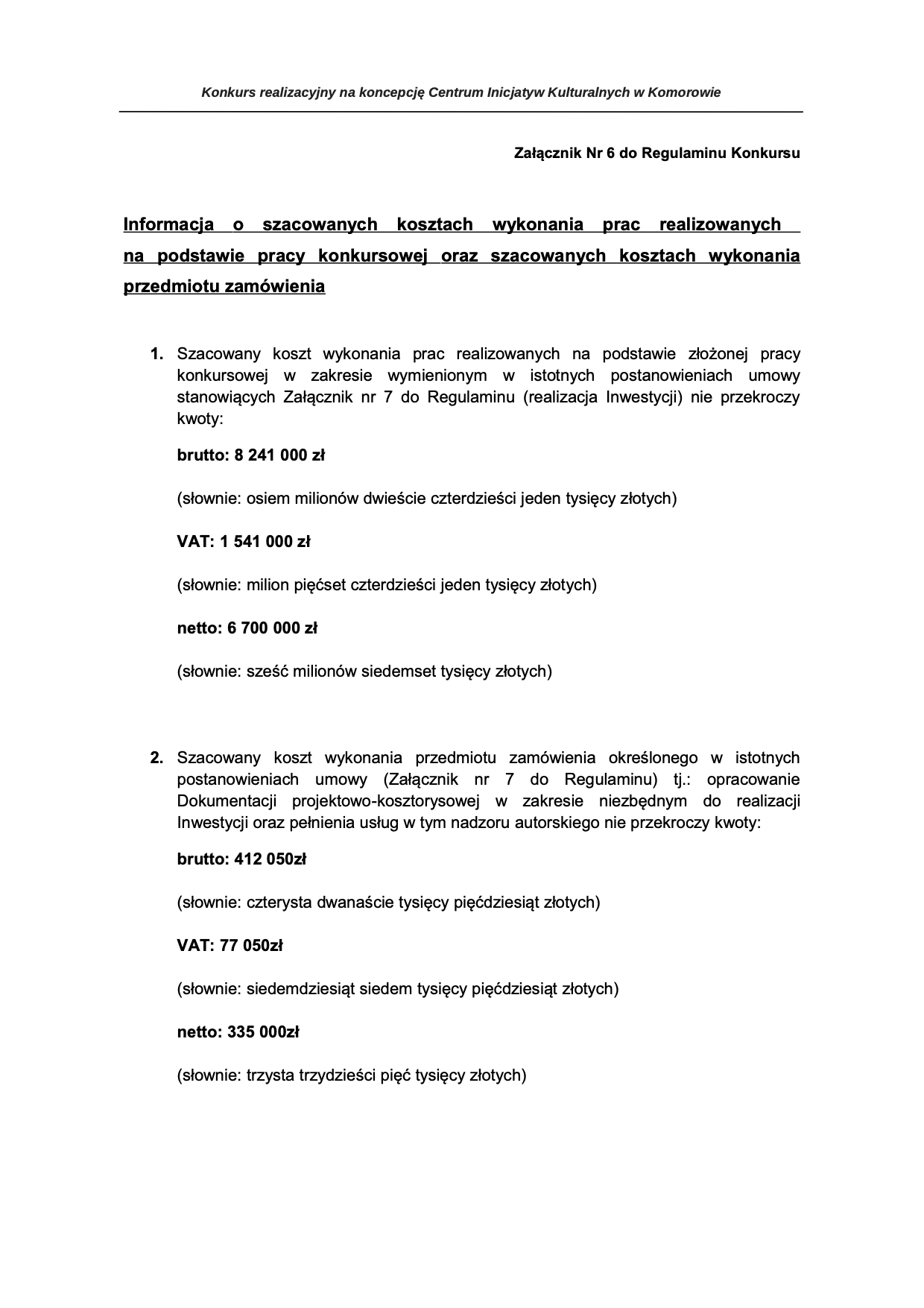 